Tutorial Marchamo EcológicoPara adquirir el Marchamo Ecológico, también lo puede hacer siguiendo el tutorial: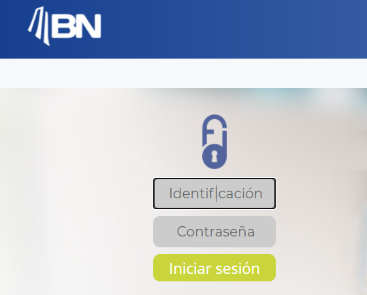 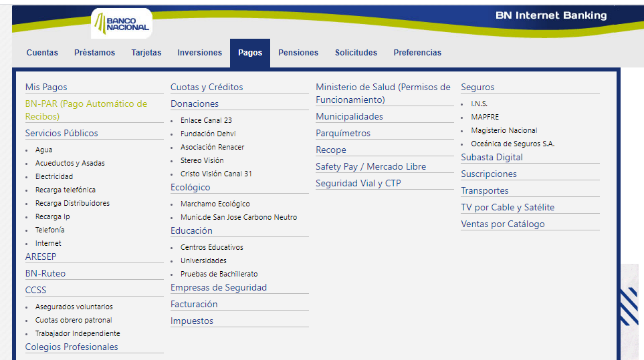 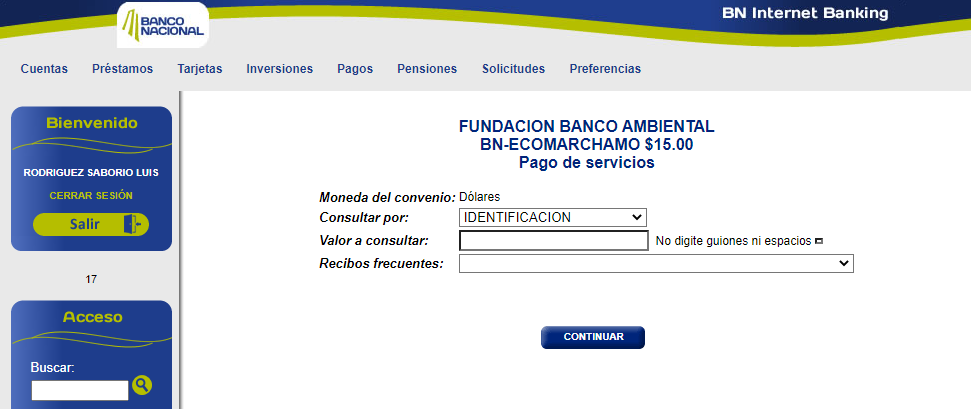 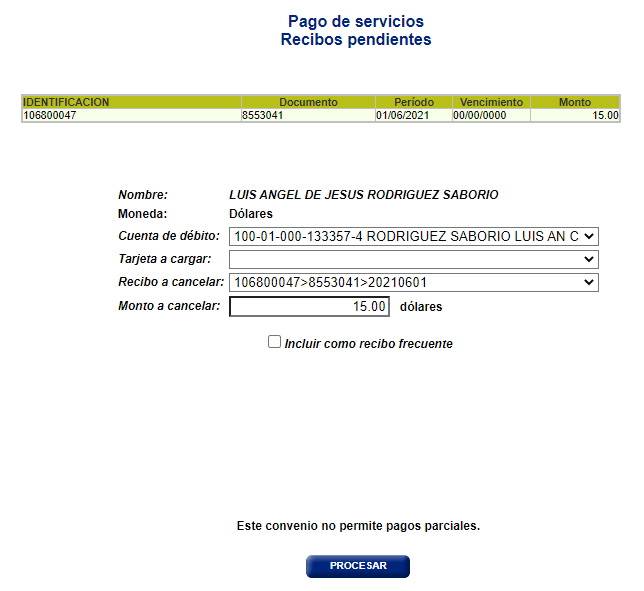 